PD  K A M E N J A K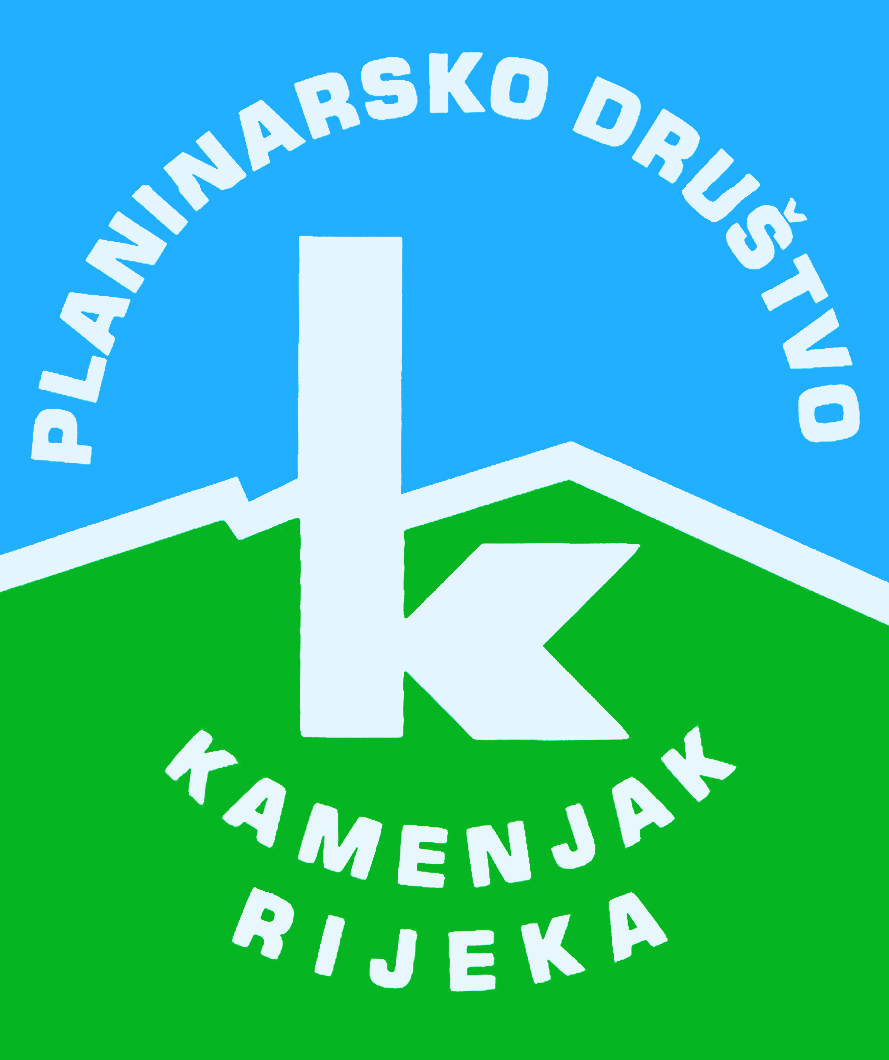 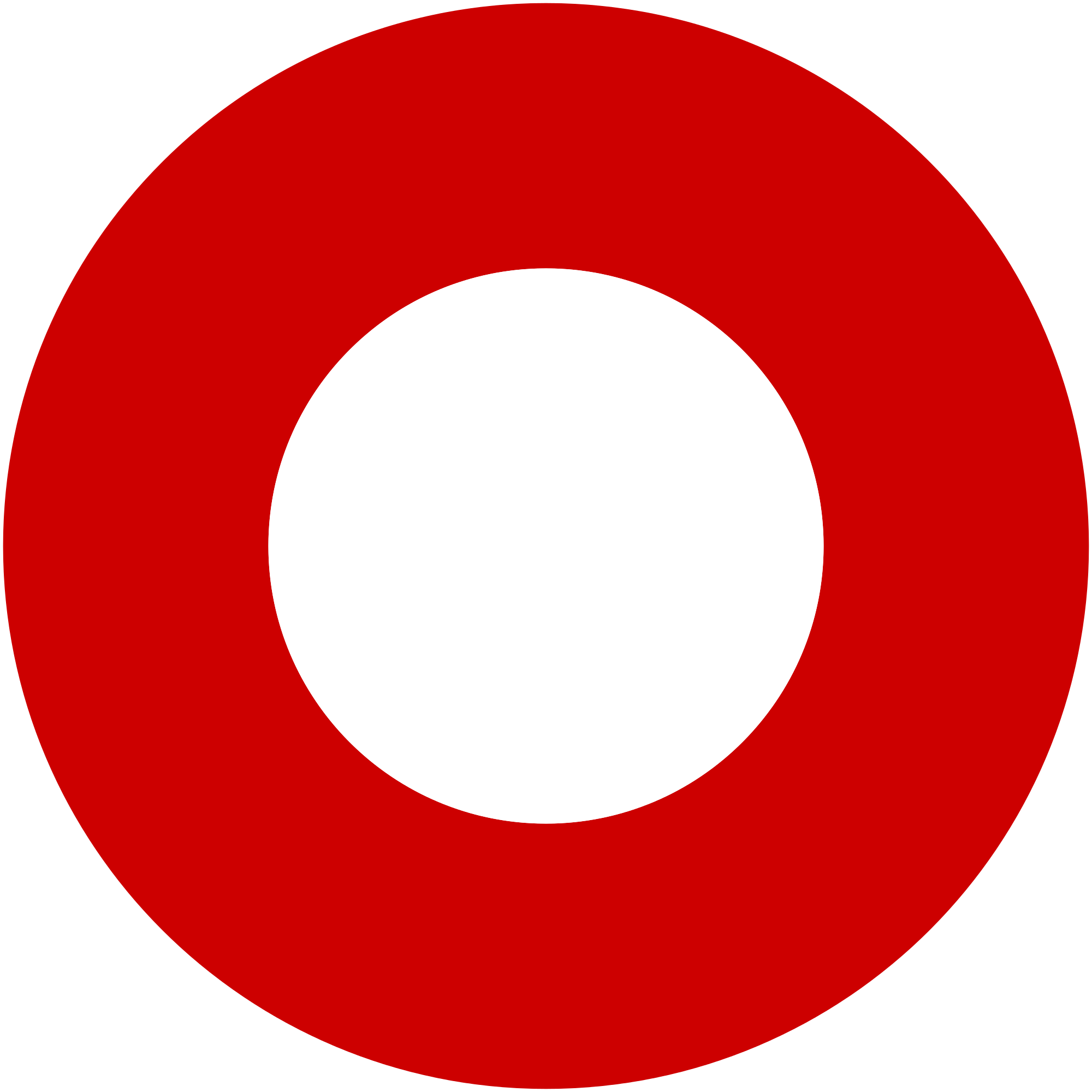 Korzo 40/I - RIJEKA tel: 051/331-212 Prijavom na izlet svaki član Društva potvrđuje da je upoznat sa zahtjevima izleta, da ispunjava zdravstvene, fizičke i tehničke uvjete za sigurno sudjelovanje na izletu, da ima uplaćenu članarinu HPS-a za tekuću godinu, te da pristupa izletu na vlastitu odgovornost. Sudionik je dužan tijekom izleta slušati upute vodiča. U slučaju loših vremenskih prilika ili drugih nepredviđenih okolnosti, vodič ima pravo promijeniti rutu ili otkazati izlet. Natjecanje u pripremi 10. planinarskog kotlića
- Izletište Kamačnik -Natjecanje u pripremi 10. planinarskog kotlića
- Izletište Kamačnik -subota, 09.05.2015.subota, 09.05.2015.Polazak: Delta u 8,3 satiPovratak: po dogovoruPrijevoz: osobna vozilaCijena: 50 knOpis: 
Od 9.30 - 10.00 sati - okupljanje sudionika i prijava kulinarskih ekipaU 10.15 sati - početak šetnje kanjonom KamačnikU 10.30 sati - početak natjecanja u pripremi planinarskog kotlićaU 12.00 sati - završetak natjecanjaOd 12.30 do 13.00 sati - ocjenjivanje i proglašenje rezultataU 13.30 sati - uručenje nagradaRučak će se po povoljnoj cijeni moći kupiti u restoranu KamačnikMole se zainteresirani kuhari neka se čim prije prijave u tajništvo Društva.Izlet je namijenjen za sve uzraste.Opis: 
Od 9.30 - 10.00 sati - okupljanje sudionika i prijava kulinarskih ekipaU 10.15 sati - početak šetnje kanjonom KamačnikU 10.30 sati - početak natjecanja u pripremi planinarskog kotlićaU 12.00 sati - završetak natjecanjaOd 12.30 do 13.00 sati - ocjenjivanje i proglašenje rezultataU 13.30 sati - uručenje nagradaRučak će se po povoljnoj cijeni moći kupiti u restoranu KamačnikMole se zainteresirani kuhari neka se čim prije prijave u tajništvo Društva.Izlet je namijenjen za sve uzraste.Težina staze: lagana staza (oko 3 sata hoda)Težina staze: lagana staza (oko 3 sata hoda)Oprema: Gojzerice ili visoke cipele, hrana i piće iz ruksaka, robe za presvući se nakon izleta.Oprema: Gojzerice ili visoke cipele, hrana i piće iz ruksaka, robe za presvući se nakon izleta.Vodič(i): Hrvoje BadurinaVodič(i): Hrvoje BadurinaPrijave i informacije: u tajništvu Društva do 05.05.2015.Prijave i informacije: u tajništvu Društva do 05.05.2015.